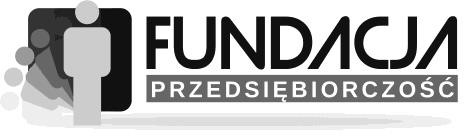 ------------------------------------------------------------------------------------------------------------------------------------------------------------------------------------------ FORMULARZ ZGŁOSZENIOWY „Kreowanie wizerunku firmy w mediach” Warsztaty medialne  FORMULARZ ZGŁOSZENIOWY „Kreowanie wizerunku firmy w mediach” Warsztaty medialne  FORMULARZ ZGŁOSZENIOWY „Kreowanie wizerunku firmy w mediach” Warsztaty medialne  FORMULARZ ZGŁOSZENIOWY „Kreowanie wizerunku firmy w mediach” Warsztaty medialne  FORMULARZ ZGŁOSZENIOWY „Kreowanie wizerunku firmy w mediach” Warsztaty medialne  FORMULARZ ZGŁOSZENIOWY „Kreowanie wizerunku firmy w mediach” Warsztaty medialne  Organizator: Organizator: Organizator: Organizator:  	Fundacja ,,Przedsiębiorczość” w Żarach   	Fundacja ,,Przedsiębiorczość” w Żarach                         Data szkolenia:                        Data szkolenia:                        Data szkolenia:                        Data szkolenia: 05 marca 2021r. 05 marca 2021r.                                                                                      Godzina:                                                                                      Godzina:                                                                                      Godzina:                                                                                      Godzina: 08:00-16:0008:00-16:00L.p. Lp. nazwa nazwa I Dane podstawowe 1 Nazwa Firmy Nazwa Firmy I Dane podstawowe 2 Adres siedziby Adres siedziby I Dane podstawowe 3 NIP NIP I Dane podstawowe 4 REGON REGON I Dane podstawowe 5 Forma Prawna Forma Prawna I Dane podstawowe 6 PKD PKD I Dane podstawowe 6 Klasyfikacja przedsiębiorstwa Klasyfikacja przedsiębiorstwa Mikro               Małe              Średnie               Duże          1 Imię i nazwisko osoby biorącej udział w szkoleniu Imię i nazwisko osoby biorącej udział w szkoleniu 2 Adres zamieszkania Adres zamieszkania 3 Telefon komórkowy Telefon komórkowy 4 Adres poczty elektronicznej e-mail Adres poczty elektronicznej e-mail 5 Stanowisko Stanowisko OŚWIADCZENIE UCZESTNIKA SZKOLENIA  OŚWIADCZENIE UCZESTNIKA SZKOLENIA  OŚWIADCZENIE UCZESTNIKA SZKOLENIA  OŚWIADCZENIE UCZESTNIKA SZKOLENIA  OŚWIADCZENIE UCZESTNIKA SZKOLENIA  OŚWIADCZENIE UCZESTNIKA SZKOLENIA  OŚWIADCZENIE UCZESTNIKA SZKOLENIA  OŚWIADCZENIE UCZESTNIKA SZKOLENIA  OŚWIADCZENIE UCZESTNIKA SZKOLENIA  Zgłaszam chęć uczestnictwa w szkoleniu, upoważniam Fundację ,,Przedsiębiorczość” do wystawienia faktury VAT  Proszę o wystawienie faktury dla:  Zgłaszam chęć uczestnictwa w szkoleniu, upoważniam Fundację ,,Przedsiębiorczość” do wystawienia faktury VAT  Proszę o wystawienie faktury dla:  Zgłaszam chęć uczestnictwa w szkoleniu, upoważniam Fundację ,,Przedsiębiorczość” do wystawienia faktury VAT  Proszę o wystawienie faktury dla:  Zgłaszam chęć uczestnictwa w szkoleniu, upoważniam Fundację ,,Przedsiębiorczość” do wystawienia faktury VAT  Proszę o wystawienie faktury dla:  Zgłaszam chęć uczestnictwa w szkoleniu, upoważniam Fundację ,,Przedsiębiorczość” do wystawienia faktury VAT  Proszę o wystawienie faktury dla:  Zgłaszam chęć uczestnictwa w szkoleniu, upoważniam Fundację ,,Przedsiębiorczość” do wystawienia faktury VAT  Proszę o wystawienie faktury dla:  Zgłaszam chęć uczestnictwa w szkoleniu, upoważniam Fundację ,,Przedsiębiorczość” do wystawienia faktury VAT  Proszę o wystawienie faktury dla:  Zgłaszam chęć uczestnictwa w szkoleniu, upoważniam Fundację ,,Przedsiębiorczość” do wystawienia faktury VAT  Proszę o wystawienie faktury dla:  Zgłaszam chęć uczestnictwa w szkoleniu, upoważniam Fundację ,,Przedsiębiorczość” do wystawienia faktury VAT  Proszę o wystawienie faktury dla:  Nabywca: __________________________________________________________________________________________ __________________________________________________________________________________________ __________________________________________________________________________________________ __________________________________________________________________________________________ __________________________________________________________________________________________ __________________________________________________________________________________________ __________________________________________________________________________________________ Ulica i nr budynku:____________________________________________________ Ulica i nr budynku:____________________________________________________ Ulica i nr budynku:____________________________________________________ Ulica i nr budynku:____________________________________________________ NIP: _______________________ _______________________ _______________________ Kod pocztowy ____________Kod pocztowy ____________Miasto __________________________Odpłatność:499,00 zł brutto/za osobę  	      ________________________    	 	 	                     	                                                                                                          Data, podpis, osoby upoważnionej  Podpis na formularzu zgłoszeniowym potwierdza akceptację warunków organizacyjnych i finansowych szkolenia, a także upoważnia Fundację ,,Przedsiębiorczość” do wystawienie faktury VAT. Zgłoszenia na szkolenie przyjmowane są za pomocą wypełnionych, podpisanych Formularzy zgłoszeniowych. Formularz  prosimy wysłać w  terminie do dnia 22.02.2021r. na  adres mailowy: szuscicka@fundacja.zary.pl lub w inny sposób dostarczyć do siedziby FP. Po otrzymaniu formularza zgłoszeniowego w przeciągu 1-2 dni roboczych odpowiadamy mailowo potwierdzając lub odrzucając zgłoszenie. W przypadku braku kontaktu z naszej strony prosimy o mailowy lub telefoniczny kontakt z fundacją. Należność za uczestnictwo w szkoleniu należy przesłać na konto Fundacji ,,Przedsiębiorczość”: B.Z.WBK S.A. o/Żary 12 1090 2561 0000 0006 4203 6819 z dopiskiem " NR FAKTURY” po otrzymaniu faktury, która jest wysyłana pocztą do kilku dni po zakończeniu szkolenia. Warunki rezygnacji: Po przesłaniu formularza zgłoszeniowego Osoba Zgłaszająca może zrezygnować z uczestnictwa w szkoleniu bez ponoszenia żadnych kosztów, o  ile zgłosi rezygnację nie później niż do 24.02.2021r. do godz. 10.00. Zastrzegamy sobie możliwość odwołania szkolenia w przypadku braku minimalnej ilości uczestników najpóźniej do dnia 26.02.2021r. Potwierdzam, że wysyłając Formularz zgłoszeniowy, zgodnie z przepisami ustawy z dnia 29 sierpnia 1997 r. o ochronie danych osobowych (Dz. U. z 2002 r. Nr 101, poz. 926, ze zm.), wyrażam zgodę na przetwarzanie moich danych osobowych przez Fundację ,,Przedsiębiorczość” w celach związanych z realizacją szkolenia „Kreowanie wizerunku firmy w mediach”-warsztaty medialne . Wyrażenie zgody jest dobrowolne, ale niezbędne w celu realizacji usług szkoleniowych FP.  Potwierdzam, że zostałam/łem poinformowany o przysługujących mi prawach wymienionych w art. 32 ust.1 ustawy o ochronie danych osobowych, w tym prawie do dostępu i kontroli przetwarzanych danych osobowych, prawie do ich poprawiania a także prawie do złożenia żądania zaprzestania przetwarzania danych. Zgodnie z art. 24 ust. 1 ustawy z dnia 29 sierpnia 1997 r. o ochronie danych osobowych (tj. Dz.U. z 2002 r., Nr 101, poz. 926 z późn. zm.) administratorem danych osobowych jest Fundacja ,,Przedsiębiorczość” ul. Mieszka I 13, 68-200 Żary Potwierdzam, że wysyłając Formularz zgłoszeniowy, wyrażam zgodę na przetwarzanie moich danych osobowych przez FP w celu otrzymywania informacji, dotyczących szkoleń, warsztatów oraz wszelkich przedsięwzięć organizowanych przez FP, w tym również za pomocą środków komunikacji elektronicznej, zgodnie z ustawą  z dnia 18.07.2002 r. (Dz.U. nr 144, poz.1204 z późn. zm.) o świadczeniu usług drogą elektroniczną.        ________________________    	 	 	                     	                                                                                                                Data, podpis, osoby upoważnionej Odpłatność:499,00 zł brutto/za osobę  	      ________________________    	 	 	                     	                                                                                                          Data, podpis, osoby upoważnionej  Podpis na formularzu zgłoszeniowym potwierdza akceptację warunków organizacyjnych i finansowych szkolenia, a także upoważnia Fundację ,,Przedsiębiorczość” do wystawienie faktury VAT. Zgłoszenia na szkolenie przyjmowane są za pomocą wypełnionych, podpisanych Formularzy zgłoszeniowych. Formularz  prosimy wysłać w  terminie do dnia 22.02.2021r. na  adres mailowy: szuscicka@fundacja.zary.pl lub w inny sposób dostarczyć do siedziby FP. Po otrzymaniu formularza zgłoszeniowego w przeciągu 1-2 dni roboczych odpowiadamy mailowo potwierdzając lub odrzucając zgłoszenie. W przypadku braku kontaktu z naszej strony prosimy o mailowy lub telefoniczny kontakt z fundacją. Należność za uczestnictwo w szkoleniu należy przesłać na konto Fundacji ,,Przedsiębiorczość”: B.Z.WBK S.A. o/Żary 12 1090 2561 0000 0006 4203 6819 z dopiskiem " NR FAKTURY” po otrzymaniu faktury, która jest wysyłana pocztą do kilku dni po zakończeniu szkolenia. Warunki rezygnacji: Po przesłaniu formularza zgłoszeniowego Osoba Zgłaszająca może zrezygnować z uczestnictwa w szkoleniu bez ponoszenia żadnych kosztów, o  ile zgłosi rezygnację nie później niż do 24.02.2021r. do godz. 10.00. Zastrzegamy sobie możliwość odwołania szkolenia w przypadku braku minimalnej ilości uczestników najpóźniej do dnia 26.02.2021r. Potwierdzam, że wysyłając Formularz zgłoszeniowy, zgodnie z przepisami ustawy z dnia 29 sierpnia 1997 r. o ochronie danych osobowych (Dz. U. z 2002 r. Nr 101, poz. 926, ze zm.), wyrażam zgodę na przetwarzanie moich danych osobowych przez Fundację ,,Przedsiębiorczość” w celach związanych z realizacją szkolenia „Kreowanie wizerunku firmy w mediach”-warsztaty medialne . Wyrażenie zgody jest dobrowolne, ale niezbędne w celu realizacji usług szkoleniowych FP.  Potwierdzam, że zostałam/łem poinformowany o przysługujących mi prawach wymienionych w art. 32 ust.1 ustawy o ochronie danych osobowych, w tym prawie do dostępu i kontroli przetwarzanych danych osobowych, prawie do ich poprawiania a także prawie do złożenia żądania zaprzestania przetwarzania danych. Zgodnie z art. 24 ust. 1 ustawy z dnia 29 sierpnia 1997 r. o ochronie danych osobowych (tj. Dz.U. z 2002 r., Nr 101, poz. 926 z późn. zm.) administratorem danych osobowych jest Fundacja ,,Przedsiębiorczość” ul. Mieszka I 13, 68-200 Żary Potwierdzam, że wysyłając Formularz zgłoszeniowy, wyrażam zgodę na przetwarzanie moich danych osobowych przez FP w celu otrzymywania informacji, dotyczących szkoleń, warsztatów oraz wszelkich przedsięwzięć organizowanych przez FP, w tym również za pomocą środków komunikacji elektronicznej, zgodnie z ustawą  z dnia 18.07.2002 r. (Dz.U. nr 144, poz.1204 z późn. zm.) o świadczeniu usług drogą elektroniczną.        ________________________    	 	 	                     	                                                                                                                Data, podpis, osoby upoważnionej Odpłatność:499,00 zł brutto/za osobę  	      ________________________    	 	 	                     	                                                                                                          Data, podpis, osoby upoważnionej  Podpis na formularzu zgłoszeniowym potwierdza akceptację warunków organizacyjnych i finansowych szkolenia, a także upoważnia Fundację ,,Przedsiębiorczość” do wystawienie faktury VAT. Zgłoszenia na szkolenie przyjmowane są za pomocą wypełnionych, podpisanych Formularzy zgłoszeniowych. Formularz  prosimy wysłać w  terminie do dnia 22.02.2021r. na  adres mailowy: szuscicka@fundacja.zary.pl lub w inny sposób dostarczyć do siedziby FP. Po otrzymaniu formularza zgłoszeniowego w przeciągu 1-2 dni roboczych odpowiadamy mailowo potwierdzając lub odrzucając zgłoszenie. W przypadku braku kontaktu z naszej strony prosimy o mailowy lub telefoniczny kontakt z fundacją. Należność za uczestnictwo w szkoleniu należy przesłać na konto Fundacji ,,Przedsiębiorczość”: B.Z.WBK S.A. o/Żary 12 1090 2561 0000 0006 4203 6819 z dopiskiem " NR FAKTURY” po otrzymaniu faktury, która jest wysyłana pocztą do kilku dni po zakończeniu szkolenia. Warunki rezygnacji: Po przesłaniu formularza zgłoszeniowego Osoba Zgłaszająca może zrezygnować z uczestnictwa w szkoleniu bez ponoszenia żadnych kosztów, o  ile zgłosi rezygnację nie później niż do 24.02.2021r. do godz. 10.00. Zastrzegamy sobie możliwość odwołania szkolenia w przypadku braku minimalnej ilości uczestników najpóźniej do dnia 26.02.2021r. Potwierdzam, że wysyłając Formularz zgłoszeniowy, zgodnie z przepisami ustawy z dnia 29 sierpnia 1997 r. o ochronie danych osobowych (Dz. U. z 2002 r. Nr 101, poz. 926, ze zm.), wyrażam zgodę na przetwarzanie moich danych osobowych przez Fundację ,,Przedsiębiorczość” w celach związanych z realizacją szkolenia „Kreowanie wizerunku firmy w mediach”-warsztaty medialne . Wyrażenie zgody jest dobrowolne, ale niezbędne w celu realizacji usług szkoleniowych FP.  Potwierdzam, że zostałam/łem poinformowany o przysługujących mi prawach wymienionych w art. 32 ust.1 ustawy o ochronie danych osobowych, w tym prawie do dostępu i kontroli przetwarzanych danych osobowych, prawie do ich poprawiania a także prawie do złożenia żądania zaprzestania przetwarzania danych. Zgodnie z art. 24 ust. 1 ustawy z dnia 29 sierpnia 1997 r. o ochronie danych osobowych (tj. Dz.U. z 2002 r., Nr 101, poz. 926 z późn. zm.) administratorem danych osobowych jest Fundacja ,,Przedsiębiorczość” ul. Mieszka I 13, 68-200 Żary Potwierdzam, że wysyłając Formularz zgłoszeniowy, wyrażam zgodę na przetwarzanie moich danych osobowych przez FP w celu otrzymywania informacji, dotyczących szkoleń, warsztatów oraz wszelkich przedsięwzięć organizowanych przez FP, w tym również za pomocą środków komunikacji elektronicznej, zgodnie z ustawą  z dnia 18.07.2002 r. (Dz.U. nr 144, poz.1204 z późn. zm.) o świadczeniu usług drogą elektroniczną.        ________________________    	 	 	                     	                                                                                                                Data, podpis, osoby upoważnionej Odpłatność:499,00 zł brutto/za osobę  	      ________________________    	 	 	                     	                                                                                                          Data, podpis, osoby upoważnionej  Podpis na formularzu zgłoszeniowym potwierdza akceptację warunków organizacyjnych i finansowych szkolenia, a także upoważnia Fundację ,,Przedsiębiorczość” do wystawienie faktury VAT. Zgłoszenia na szkolenie przyjmowane są za pomocą wypełnionych, podpisanych Formularzy zgłoszeniowych. Formularz  prosimy wysłać w  terminie do dnia 22.02.2021r. na  adres mailowy: szuscicka@fundacja.zary.pl lub w inny sposób dostarczyć do siedziby FP. Po otrzymaniu formularza zgłoszeniowego w przeciągu 1-2 dni roboczych odpowiadamy mailowo potwierdzając lub odrzucając zgłoszenie. W przypadku braku kontaktu z naszej strony prosimy o mailowy lub telefoniczny kontakt z fundacją. Należność za uczestnictwo w szkoleniu należy przesłać na konto Fundacji ,,Przedsiębiorczość”: B.Z.WBK S.A. o/Żary 12 1090 2561 0000 0006 4203 6819 z dopiskiem " NR FAKTURY” po otrzymaniu faktury, która jest wysyłana pocztą do kilku dni po zakończeniu szkolenia. Warunki rezygnacji: Po przesłaniu formularza zgłoszeniowego Osoba Zgłaszająca może zrezygnować z uczestnictwa w szkoleniu bez ponoszenia żadnych kosztów, o  ile zgłosi rezygnację nie później niż do 24.02.2021r. do godz. 10.00. Zastrzegamy sobie możliwość odwołania szkolenia w przypadku braku minimalnej ilości uczestników najpóźniej do dnia 26.02.2021r. Potwierdzam, że wysyłając Formularz zgłoszeniowy, zgodnie z przepisami ustawy z dnia 29 sierpnia 1997 r. o ochronie danych osobowych (Dz. U. z 2002 r. Nr 101, poz. 926, ze zm.), wyrażam zgodę na przetwarzanie moich danych osobowych przez Fundację ,,Przedsiębiorczość” w celach związanych z realizacją szkolenia „Kreowanie wizerunku firmy w mediach”-warsztaty medialne . Wyrażenie zgody jest dobrowolne, ale niezbędne w celu realizacji usług szkoleniowych FP.  Potwierdzam, że zostałam/łem poinformowany o przysługujących mi prawach wymienionych w art. 32 ust.1 ustawy o ochronie danych osobowych, w tym prawie do dostępu i kontroli przetwarzanych danych osobowych, prawie do ich poprawiania a także prawie do złożenia żądania zaprzestania przetwarzania danych. Zgodnie z art. 24 ust. 1 ustawy z dnia 29 sierpnia 1997 r. o ochronie danych osobowych (tj. Dz.U. z 2002 r., Nr 101, poz. 926 z późn. zm.) administratorem danych osobowych jest Fundacja ,,Przedsiębiorczość” ul. Mieszka I 13, 68-200 Żary Potwierdzam, że wysyłając Formularz zgłoszeniowy, wyrażam zgodę na przetwarzanie moich danych osobowych przez FP w celu otrzymywania informacji, dotyczących szkoleń, warsztatów oraz wszelkich przedsięwzięć organizowanych przez FP, w tym również za pomocą środków komunikacji elektronicznej, zgodnie z ustawą  z dnia 18.07.2002 r. (Dz.U. nr 144, poz.1204 z późn. zm.) o świadczeniu usług drogą elektroniczną.        ________________________    	 	 	                     	                                                                                                                Data, podpis, osoby upoważnionej Odpłatność:499,00 zł brutto/za osobę  	      ________________________    	 	 	                     	                                                                                                          Data, podpis, osoby upoważnionej  Podpis na formularzu zgłoszeniowym potwierdza akceptację warunków organizacyjnych i finansowych szkolenia, a także upoważnia Fundację ,,Przedsiębiorczość” do wystawienie faktury VAT. Zgłoszenia na szkolenie przyjmowane są za pomocą wypełnionych, podpisanych Formularzy zgłoszeniowych. Formularz  prosimy wysłać w  terminie do dnia 22.02.2021r. na  adres mailowy: szuscicka@fundacja.zary.pl lub w inny sposób dostarczyć do siedziby FP. Po otrzymaniu formularza zgłoszeniowego w przeciągu 1-2 dni roboczych odpowiadamy mailowo potwierdzając lub odrzucając zgłoszenie. W przypadku braku kontaktu z naszej strony prosimy o mailowy lub telefoniczny kontakt z fundacją. Należność za uczestnictwo w szkoleniu należy przesłać na konto Fundacji ,,Przedsiębiorczość”: B.Z.WBK S.A. o/Żary 12 1090 2561 0000 0006 4203 6819 z dopiskiem " NR FAKTURY” po otrzymaniu faktury, która jest wysyłana pocztą do kilku dni po zakończeniu szkolenia. Warunki rezygnacji: Po przesłaniu formularza zgłoszeniowego Osoba Zgłaszająca może zrezygnować z uczestnictwa w szkoleniu bez ponoszenia żadnych kosztów, o  ile zgłosi rezygnację nie później niż do 24.02.2021r. do godz. 10.00. Zastrzegamy sobie możliwość odwołania szkolenia w przypadku braku minimalnej ilości uczestników najpóźniej do dnia 26.02.2021r. Potwierdzam, że wysyłając Formularz zgłoszeniowy, zgodnie z przepisami ustawy z dnia 29 sierpnia 1997 r. o ochronie danych osobowych (Dz. U. z 2002 r. Nr 101, poz. 926, ze zm.), wyrażam zgodę na przetwarzanie moich danych osobowych przez Fundację ,,Przedsiębiorczość” w celach związanych z realizacją szkolenia „Kreowanie wizerunku firmy w mediach”-warsztaty medialne . Wyrażenie zgody jest dobrowolne, ale niezbędne w celu realizacji usług szkoleniowych FP.  Potwierdzam, że zostałam/łem poinformowany o przysługujących mi prawach wymienionych w art. 32 ust.1 ustawy o ochronie danych osobowych, w tym prawie do dostępu i kontroli przetwarzanych danych osobowych, prawie do ich poprawiania a także prawie do złożenia żądania zaprzestania przetwarzania danych. Zgodnie z art. 24 ust. 1 ustawy z dnia 29 sierpnia 1997 r. o ochronie danych osobowych (tj. Dz.U. z 2002 r., Nr 101, poz. 926 z późn. zm.) administratorem danych osobowych jest Fundacja ,,Przedsiębiorczość” ul. Mieszka I 13, 68-200 Żary Potwierdzam, że wysyłając Formularz zgłoszeniowy, wyrażam zgodę na przetwarzanie moich danych osobowych przez FP w celu otrzymywania informacji, dotyczących szkoleń, warsztatów oraz wszelkich przedsięwzięć organizowanych przez FP, w tym również za pomocą środków komunikacji elektronicznej, zgodnie z ustawą  z dnia 18.07.2002 r. (Dz.U. nr 144, poz.1204 z późn. zm.) o świadczeniu usług drogą elektroniczną.        ________________________    	 	 	                     	                                                                                                                Data, podpis, osoby upoważnionej Odpłatność:499,00 zł brutto/za osobę  	      ________________________    	 	 	                     	                                                                                                          Data, podpis, osoby upoważnionej  Podpis na formularzu zgłoszeniowym potwierdza akceptację warunków organizacyjnych i finansowych szkolenia, a także upoważnia Fundację ,,Przedsiębiorczość” do wystawienie faktury VAT. Zgłoszenia na szkolenie przyjmowane są za pomocą wypełnionych, podpisanych Formularzy zgłoszeniowych. Formularz  prosimy wysłać w  terminie do dnia 22.02.2021r. na  adres mailowy: szuscicka@fundacja.zary.pl lub w inny sposób dostarczyć do siedziby FP. Po otrzymaniu formularza zgłoszeniowego w przeciągu 1-2 dni roboczych odpowiadamy mailowo potwierdzając lub odrzucając zgłoszenie. W przypadku braku kontaktu z naszej strony prosimy o mailowy lub telefoniczny kontakt z fundacją. Należność za uczestnictwo w szkoleniu należy przesłać na konto Fundacji ,,Przedsiębiorczość”: B.Z.WBK S.A. o/Żary 12 1090 2561 0000 0006 4203 6819 z dopiskiem " NR FAKTURY” po otrzymaniu faktury, która jest wysyłana pocztą do kilku dni po zakończeniu szkolenia. Warunki rezygnacji: Po przesłaniu formularza zgłoszeniowego Osoba Zgłaszająca może zrezygnować z uczestnictwa w szkoleniu bez ponoszenia żadnych kosztów, o  ile zgłosi rezygnację nie później niż do 24.02.2021r. do godz. 10.00. Zastrzegamy sobie możliwość odwołania szkolenia w przypadku braku minimalnej ilości uczestników najpóźniej do dnia 26.02.2021r. Potwierdzam, że wysyłając Formularz zgłoszeniowy, zgodnie z przepisami ustawy z dnia 29 sierpnia 1997 r. o ochronie danych osobowych (Dz. U. z 2002 r. Nr 101, poz. 926, ze zm.), wyrażam zgodę na przetwarzanie moich danych osobowych przez Fundację ,,Przedsiębiorczość” w celach związanych z realizacją szkolenia „Kreowanie wizerunku firmy w mediach”-warsztaty medialne . Wyrażenie zgody jest dobrowolne, ale niezbędne w celu realizacji usług szkoleniowych FP.  Potwierdzam, że zostałam/łem poinformowany o przysługujących mi prawach wymienionych w art. 32 ust.1 ustawy o ochronie danych osobowych, w tym prawie do dostępu i kontroli przetwarzanych danych osobowych, prawie do ich poprawiania a także prawie do złożenia żądania zaprzestania przetwarzania danych. Zgodnie z art. 24 ust. 1 ustawy z dnia 29 sierpnia 1997 r. o ochronie danych osobowych (tj. Dz.U. z 2002 r., Nr 101, poz. 926 z późn. zm.) administratorem danych osobowych jest Fundacja ,,Przedsiębiorczość” ul. Mieszka I 13, 68-200 Żary Potwierdzam, że wysyłając Formularz zgłoszeniowy, wyrażam zgodę na przetwarzanie moich danych osobowych przez FP w celu otrzymywania informacji, dotyczących szkoleń, warsztatów oraz wszelkich przedsięwzięć organizowanych przez FP, w tym również za pomocą środków komunikacji elektronicznej, zgodnie z ustawą  z dnia 18.07.2002 r. (Dz.U. nr 144, poz.1204 z późn. zm.) o świadczeniu usług drogą elektroniczną.        ________________________    	 	 	                     	                                                                                                                Data, podpis, osoby upoważnionej Odpłatność:499,00 zł brutto/za osobę  	      ________________________    	 	 	                     	                                                                                                          Data, podpis, osoby upoważnionej  Podpis na formularzu zgłoszeniowym potwierdza akceptację warunków organizacyjnych i finansowych szkolenia, a także upoważnia Fundację ,,Przedsiębiorczość” do wystawienie faktury VAT. Zgłoszenia na szkolenie przyjmowane są za pomocą wypełnionych, podpisanych Formularzy zgłoszeniowych. Formularz  prosimy wysłać w  terminie do dnia 22.02.2021r. na  adres mailowy: szuscicka@fundacja.zary.pl lub w inny sposób dostarczyć do siedziby FP. Po otrzymaniu formularza zgłoszeniowego w przeciągu 1-2 dni roboczych odpowiadamy mailowo potwierdzając lub odrzucając zgłoszenie. W przypadku braku kontaktu z naszej strony prosimy o mailowy lub telefoniczny kontakt z fundacją. Należność za uczestnictwo w szkoleniu należy przesłać na konto Fundacji ,,Przedsiębiorczość”: B.Z.WBK S.A. o/Żary 12 1090 2561 0000 0006 4203 6819 z dopiskiem " NR FAKTURY” po otrzymaniu faktury, która jest wysyłana pocztą do kilku dni po zakończeniu szkolenia. Warunki rezygnacji: Po przesłaniu formularza zgłoszeniowego Osoba Zgłaszająca może zrezygnować z uczestnictwa w szkoleniu bez ponoszenia żadnych kosztów, o  ile zgłosi rezygnację nie później niż do 24.02.2021r. do godz. 10.00. Zastrzegamy sobie możliwość odwołania szkolenia w przypadku braku minimalnej ilości uczestników najpóźniej do dnia 26.02.2021r. Potwierdzam, że wysyłając Formularz zgłoszeniowy, zgodnie z przepisami ustawy z dnia 29 sierpnia 1997 r. o ochronie danych osobowych (Dz. U. z 2002 r. Nr 101, poz. 926, ze zm.), wyrażam zgodę na przetwarzanie moich danych osobowych przez Fundację ,,Przedsiębiorczość” w celach związanych z realizacją szkolenia „Kreowanie wizerunku firmy w mediach”-warsztaty medialne . Wyrażenie zgody jest dobrowolne, ale niezbędne w celu realizacji usług szkoleniowych FP.  Potwierdzam, że zostałam/łem poinformowany o przysługujących mi prawach wymienionych w art. 32 ust.1 ustawy o ochronie danych osobowych, w tym prawie do dostępu i kontroli przetwarzanych danych osobowych, prawie do ich poprawiania a także prawie do złożenia żądania zaprzestania przetwarzania danych. Zgodnie z art. 24 ust. 1 ustawy z dnia 29 sierpnia 1997 r. o ochronie danych osobowych (tj. Dz.U. z 2002 r., Nr 101, poz. 926 z późn. zm.) administratorem danych osobowych jest Fundacja ,,Przedsiębiorczość” ul. Mieszka I 13, 68-200 Żary Potwierdzam, że wysyłając Formularz zgłoszeniowy, wyrażam zgodę na przetwarzanie moich danych osobowych przez FP w celu otrzymywania informacji, dotyczących szkoleń, warsztatów oraz wszelkich przedsięwzięć organizowanych przez FP, w tym również za pomocą środków komunikacji elektronicznej, zgodnie z ustawą  z dnia 18.07.2002 r. (Dz.U. nr 144, poz.1204 z późn. zm.) o świadczeniu usług drogą elektroniczną.        ________________________    	 	 	                     	                                                                                                                Data, podpis, osoby upoważnionej Odpłatność:499,00 zł brutto/za osobę  	      ________________________    	 	 	                     	                                                                                                          Data, podpis, osoby upoważnionej  Podpis na formularzu zgłoszeniowym potwierdza akceptację warunków organizacyjnych i finansowych szkolenia, a także upoważnia Fundację ,,Przedsiębiorczość” do wystawienie faktury VAT. Zgłoszenia na szkolenie przyjmowane są za pomocą wypełnionych, podpisanych Formularzy zgłoszeniowych. Formularz  prosimy wysłać w  terminie do dnia 22.02.2021r. na  adres mailowy: szuscicka@fundacja.zary.pl lub w inny sposób dostarczyć do siedziby FP. Po otrzymaniu formularza zgłoszeniowego w przeciągu 1-2 dni roboczych odpowiadamy mailowo potwierdzając lub odrzucając zgłoszenie. W przypadku braku kontaktu z naszej strony prosimy o mailowy lub telefoniczny kontakt z fundacją. Należność za uczestnictwo w szkoleniu należy przesłać na konto Fundacji ,,Przedsiębiorczość”: B.Z.WBK S.A. o/Żary 12 1090 2561 0000 0006 4203 6819 z dopiskiem " NR FAKTURY” po otrzymaniu faktury, która jest wysyłana pocztą do kilku dni po zakończeniu szkolenia. Warunki rezygnacji: Po przesłaniu formularza zgłoszeniowego Osoba Zgłaszająca może zrezygnować z uczestnictwa w szkoleniu bez ponoszenia żadnych kosztów, o  ile zgłosi rezygnację nie później niż do 24.02.2021r. do godz. 10.00. Zastrzegamy sobie możliwość odwołania szkolenia w przypadku braku minimalnej ilości uczestników najpóźniej do dnia 26.02.2021r. Potwierdzam, że wysyłając Formularz zgłoszeniowy, zgodnie z przepisami ustawy z dnia 29 sierpnia 1997 r. o ochronie danych osobowych (Dz. U. z 2002 r. Nr 101, poz. 926, ze zm.), wyrażam zgodę na przetwarzanie moich danych osobowych przez Fundację ,,Przedsiębiorczość” w celach związanych z realizacją szkolenia „Kreowanie wizerunku firmy w mediach”-warsztaty medialne . Wyrażenie zgody jest dobrowolne, ale niezbędne w celu realizacji usług szkoleniowych FP.  Potwierdzam, że zostałam/łem poinformowany o przysługujących mi prawach wymienionych w art. 32 ust.1 ustawy o ochronie danych osobowych, w tym prawie do dostępu i kontroli przetwarzanych danych osobowych, prawie do ich poprawiania a także prawie do złożenia żądania zaprzestania przetwarzania danych. Zgodnie z art. 24 ust. 1 ustawy z dnia 29 sierpnia 1997 r. o ochronie danych osobowych (tj. Dz.U. z 2002 r., Nr 101, poz. 926 z późn. zm.) administratorem danych osobowych jest Fundacja ,,Przedsiębiorczość” ul. Mieszka I 13, 68-200 Żary Potwierdzam, że wysyłając Formularz zgłoszeniowy, wyrażam zgodę na przetwarzanie moich danych osobowych przez FP w celu otrzymywania informacji, dotyczących szkoleń, warsztatów oraz wszelkich przedsięwzięć organizowanych przez FP, w tym również za pomocą środków komunikacji elektronicznej, zgodnie z ustawą  z dnia 18.07.2002 r. (Dz.U. nr 144, poz.1204 z późn. zm.) o świadczeniu usług drogą elektroniczną.        ________________________    	 	 	                     	                                                                                                                Data, podpis, osoby upoważnionej 